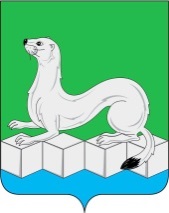 Российская ФедерацияИркутская областьАдминистрацияМуниципального районаУсольского районного муниципального образованияРАСПОРЯЖЕНИЕОт 03.12.2020г.								№333-рр.п.БелореченскийО проведении районного онлайн - фестиваля добровольцев (волонтеров)«Я волонтер Усольского района!» С целью реализации муниципальной программы «Молодежь Усольского района» на 2020-2025 годы, утвержденной постановлением администрации муниципального района Усольского районного муниципального образования от 01.11.2019г. №1103 (в редакции от 01.10.2020 г. №718), руководствуясь п.24 ст.6, ст.22, ст.46 Устава Усольского районного муниципального образования:1.Провести 11.12.2020 г. районный онлайн- фестиваль добровольцев (волонтеров)  «Я волонтер Усольского района!».2.Утвердить Положение о проведении районного онлайн - фестиваля добровольцев (волонтеров)   «Я волонтер Усольского района!». (Приложение №1).3.Утвердить смету на проведение районного онлайн - фестиваля добровольцев (волонтеров) «Я волонтер Усольского района!» (Приложение№2).4.Комитету по образованию (Приходько В.Н.) организовать команды школьных добровольческих (волонтерских) отрядов и обеспечить их участие в районном онлайн - фестивале добровольцев «Я волонтер Усольского района!».5.Рекомендовать главам администраций городских (сельских) поселений Усольского районного муниципального образования организовать команды добровольцев (волонтеров), осуществляющих добровольческую (волонтерскую) деятельность на  территории муниципальных образований Усольского района,  и обеспечить их участие  в районном онлайн - фестивале добровольцев «Я волонтер Усольского района!».6.Заместителю мэра – председателю комитета по экономике и финансам (Касимовская Н.А.) выделить отделу учета и отчетности (Ловга Н.А.) финансовые средства согласно утвержденной смете.7. Отделу по организационной работе (Пономарева С.В.) опубликовать настоящее распоряжение в газете «Официальный вестник Усольского района» и в сетевом издании «Официальный сайт администрации Усольского района» в информационно-телекоммуникационной сети «Интернет» (www.usolie-raion.ru).Мэр муниципального районаУсольского районного муниципального образования 						В.И.МатюхаПриложение №1УТВЕРЖДЕНОРаспоряжением администрации муниципального районаУсольского районного муниципального образованияот 03.12.2020г.№333-р ПОЛОЖЕНИЕо проведении районного онлайн - фестиваля добровольцев (волонтеров)«Я волонтер Усольского района!»1.Общие положения1.1.Районный онлайн - фестиваль добровольцев (волонтеров) «Я волонтер Усольского района!» (далее Фестиваль) проводится в рамках реализации молодежной политики на территории Усольского районного муниципального образования во исполнение муниципальной программы «Молодежь Усольского района».1.2.Организатором Фестиваля является отдел культуры и молодежной политики администрации муниципального района Усольского районного муниципального образования.2.Цели и задачи Фестиваля2.1.Фестиваль проводится с целью поддержки и стимулирования добровольческих (волонтерских) организаций Усольского района.2.2.Задачи Фестиваля:- обобщение и распространение лучшего опыта, практик и стандартов в сфере добровольчества;установление и укрепление контактов между добровольцами Усольского района;-формирование позитивного общественного мнения о роли добровольцев в обществе;-содействие развитию творческого потенциала молодого поколения Усольского района.3.Участники Фестиваля3.1.Для участия в Фестивале приглашаются команды добровольческих (волонтерских)  организаций Усольского района. В состав могут входить студенты, школьники и работающая молодежь. Возраст участников от 14 до 30 лет. 3.2.Заявку  на участие в фестивале (Приложение 1) необходимо направить в отдел культуры и молодёжной политики  до 09.12.2020 г. по электронному адресу: kulturaaurmo@mail.ru, т./ф. 3-60-29. Контактное лицо: Потег Оксана Викторовна, Грудино Анастасия Александровна.Приветствуется наличие у коллективов отличительных элементов одежды, оригинальной символики и т.п.4.Место и время проведения Фестиваля4.1.Фестиваль проводится 11.12.2020 г. в формате онлайн  в 14-00. Регистрация участников с 13-30. Ссылка на онлайн-мероприятие будет предоставлена за один день до начала мероприятия (платформа ZOOM)4.2.Участники Фестиваля в обязательном порядке соблюдают социальную дистанцию, надевают маски.4.3.Программа Фестиваля:1.Открытие Фестиваля.2.Разминка.3.Представление добровольческих (волонтерских) отрядов. Отряды представляют презентацию о своем отряде, добрых делах, акциях, мероприятиях, проектах в любом виде (рассказ, фото или видео презентация). Презентация отряда не более 5 минут. Фото или видео презентации необходимо предоставить заранее, не позднее 10.00 часов 11.12.2020г. 4.Презентация «Возможности волонтера в 2021 году».5.КВИЗ. Принимают участие все команды-участники Фестиваля. При подведении итогов учитывается время, правильность и полнота ответа. Команды, набравшие наибольшее количество баллов занимают 1, 2 и 3 места соответственно. Победители и призеры получают призы.6.Награждение лучших добровольческих отрядов и добровольцев по итогам их деятельности в 2020 году. Вручение дипломов, грамот, благодарностей, призов. Закрытие Фестиваля. 6.Закрытие Фестиваля.5.Финансирование5.1.Расходы, связанные с проведением Фестиваля, финансируются за счет средств бюджета муниципального района Усольского районного муниципального образования, областного бюджета.Первый заместитель мэра                                                              И.М.ДубенковаПриложение 1к Положению о проведении районного фестиваля добровольцев«Я волонтер Усольского района!»ЗАЯВКАна участие в районном фестивале добровольцев (волонтеров)«Я волонтер Усольского района!»1.Муниципальное образование______________________________________2.Название добровольческой (волонтерской) организации______________________________________________________2.ФИО руководителя________________________________________________3.Список добровольцев – участников Фестиваля4. Телефон, е-mail руководителя _________________________________________________________________________________________________________________________________________________________________Дата                                                                       Подпись руководителяПриложение №2УТВЕРЖДЕНОРаспоряжением администрации муниципального районаУсольского районного муниципального образованияот 03.12.2020г.№333-р СМЕТАна проведение районного фестиваля добровольцев (волонтеров)«Я волонтер Усольского района!»Смету составил:Заведующий сектором по молодежной политике                                                                 О.В.ПотегСОГЛАСОВАНО:Заместитель мэра - председатель комитетапо экономике и  финансам                                                               Н.А.Касимовская ФИО (полностью)Возраст (в формате дд.мм.гг.)Наименование расходовКоли-чество, шт.Цена, руб. Сумма, руб.КБК 902 0707 7310028888 244КБК 902 0707 7310028888 244КБК 902 0707 7310028888 2442835,50Значок «Я волонтер»10020,162016,00Диплом1114,50159,50Благодарность3115,00465,00Грамота1315,00195,00КБК 902 0707 73100S2140244КБК 902 0707 73100S2140244КБК 902 0707 73100S214024480000,00Услуга по организации и проведению мероприятия180000,0080000,00ИТОГО:ИТОГО:ИТОГО:82835,50